Páťáci - Kočičáci,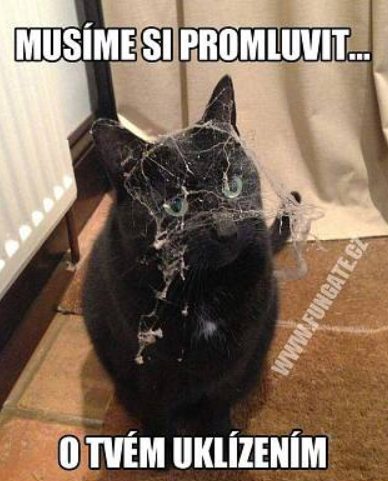 Matějové, Lukášové, Lucky, Davide, Ondro, Tome, Jituško, Verunko, Andulko, Štěpáne a Andrejko!Ano, nic se nezměnilo.....vše je při starém....Učíme se na dálku...učíme se s radostí...vždy ochotni pomoci jeden druhému....Jupí, je to tady...jedem další týden v onlinu..V pondělí  - v 10,00 hod sk. A a v 11,05 hod. skupina B.  Tvořivé náladě vás bude očekávat ..... p.u. Martina NěmcováZOPAKUJME si pravidla naší třídy pro DISTANČNÍ VÝUKU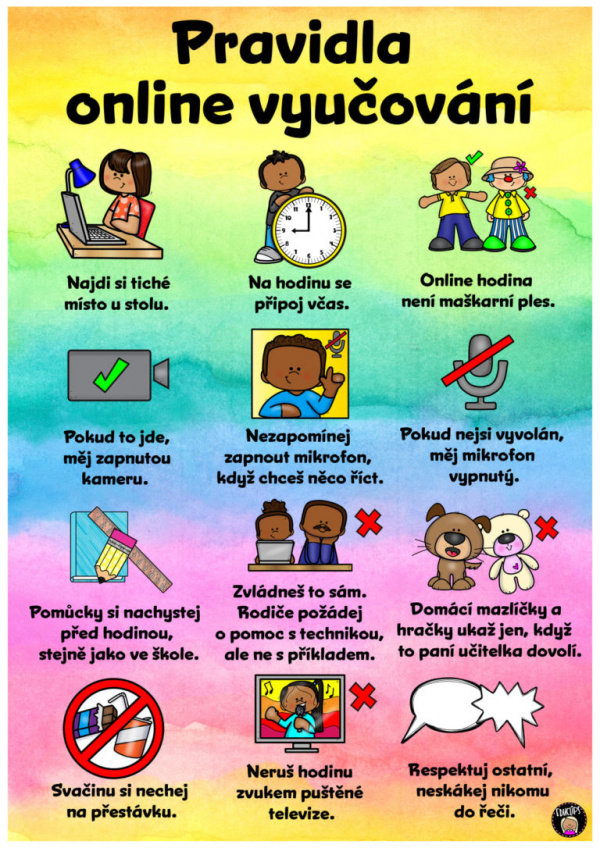 SPECIÁLNÍ VÝZVA naší třídy – NA SAMOSTANÉM LISTĚ.....INFORMACE PRO TÝDEN 22.3.-26.3.2021 – DISTANČNÍ VÝUKADěti JSOU rozděleni do 2 skupinPředávky učiva – v pondělí (Týdenní plány, nové materiály, PL apod.) dle rozpisuZ důvodu nových, epidemiologických  opatření – páteční výběry učiva jsou do odvolání zrušeny.Skupina A: Lukáš D., Lukáš K., David, Štěpán, Matěj Ř., Lucka M., Matěj B., Tomáš B., VerunkaSkupina B: Ondra, Jitka, Andulka, Lucka H., Matěj K., Andrejka15-12,30REEDUKAČNÍ PÉČE Ondra Kašpar a Jitka Krejsová  – s p. asistentkou Michaelou online konzultace - SkypePříprava na PZ 2021 Lucka MálkováJinak vše dle domluvy s p.u. Němcovou.TÝDEN 22.3.-26.3. 2021PONDĚLÍ 22.3. 2021ÚTERÝ 23.3. 2021STŘEDA 24.3. 2021ČTVRTEK 25.3. 2021PÁTEK 26.3. 2021ZA PŘÍPADNÉ CHYBY SE OMLOUVÁM – CHYBOVAT JE LIDSKÉ, ODPOUŠTĚT JE BOŽSKÉ(-:TRÉNUJEME:M -    https://www.matika.in/cs/#5Čj -    https://www.gramar.in/cs/#5OP (Evropa – státy) - https://www.geograf.in/cs/test.php?g_idt=603a895c883c1Jsem tu pro Vás….pište případné komentáře, dotazy, postřehy, nápady………………………..Děkuje Vaše paní učitelka Martina 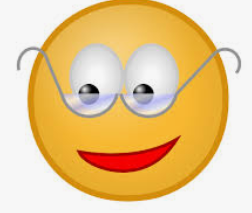 AJ 5        22.3. – 26.3.         SKYPE 9. lekce  Učebnice  str. 46,47             PS  str. 46,47               časopis str. 15, 17,18,19, poslední stranaÚterý:  Na skype: - Tvorba otázek přítomný čas prostý – komunikace .  Obrázky na listu – záznam do tabulky.Poslechové cvičení  - učebnice str. 46 – nahoře – odpovědi zapisujeme do sešitu.Práce s časopisem Samostatná práce:Máte 50 minut na to, abyste:Vyřešili test PS str. 46, 47 Do školního sešitu: napíšeme odpovědi – co jsme si zaznamenali v tabulce – nezapomeneme připsat s za sloveso – je to 3. osoba.Například:     Matěj reads book every day.  Lukáš watches science fiction every day.  Alespoň 10 vět.Kdo stihne udělá si časopis str. 17, 18  Na skype:  Zhodnocení samostatné práceGame – učebnice str. 47 – připravte figurky, kostkyDalší aktivity z časopisu nebo opakování, procvičováníDo pátku pošlete: PS – str. 46, 47             školní sešit -  tabulka z poslechu na skype,  odpovědi o spolužákovi – nejméně 10 vět  Kdo stihl, pošlete i vypracované úkoly z časopisuDěkuji vám . Have a nice day !    Blanka Goňová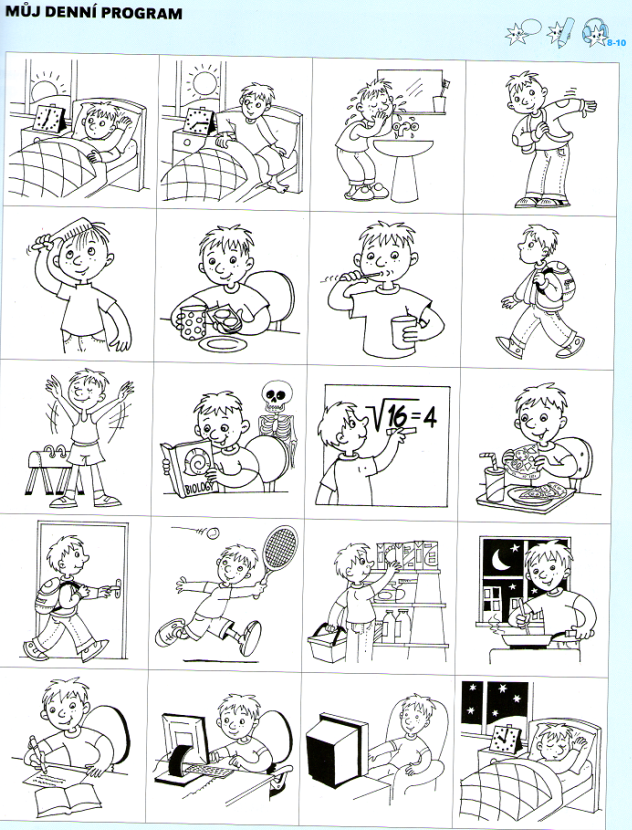 Tady můžete vymyslet něco sami, co byste se chtěli spolužáků zeptat.Na skype:      Otázky: Do you play games  every day ? …………zaškrtneme  yes            no  XOdpovědi: Například:     Matěj reads book every day.  Lukáš watches science fiction every day.  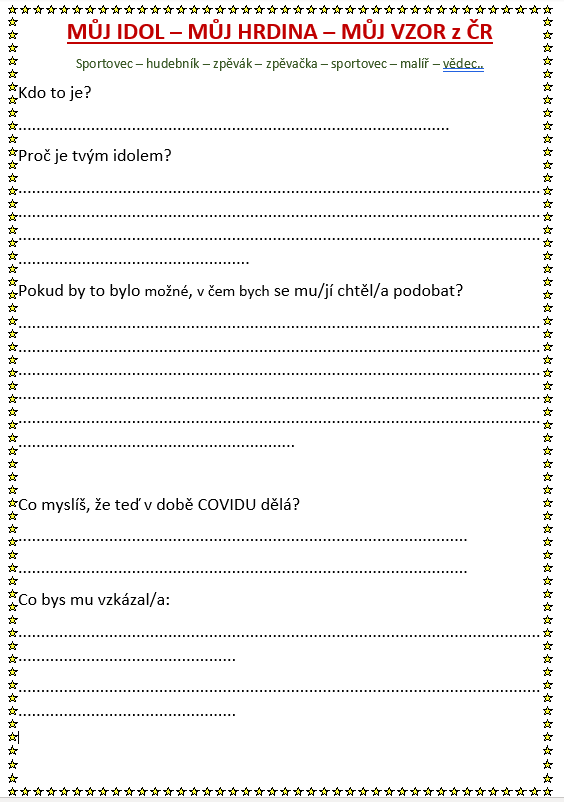 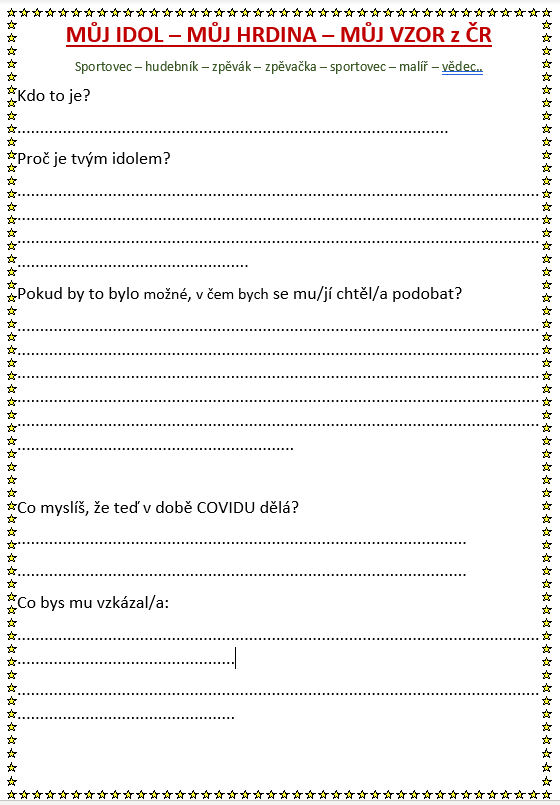 ROZVRH HODIN NA 22.3.-26.3. 2021ROZVRH HODIN NA 22.3.-26.3. 2021ROZVRH HODIN NA 22.3.-26.3. 2021ROZVRH HODIN NA 22.3.-26.3. 2021ROZVRH HODIN NA 22.3.-26.3. 2021ROZVRH HODIN NA 22.3.-26.3. 2021ROZVRH HODIN NA 22.3.-26.3. 2021Pondělí Předávka tento týden i u kostela a na zastávce..Letohrad školka9,30 -Lucka H.Kostel9,20–David H.(vezme Lucce) Matěj B., Matěj ŘZastávka9,18 – OndraKonzum-parkoviště9,20-Anička, Tomík9,22-Verunka, Luky K.9,24- Matěj K., Andrejka9,26-Luky D., Štěpán (bere Jitce)Předávka tento týden i u kostela a na zastávce..Letohrad školka9,30 -Lucka H.Kostel9,20–David H.(vezme Lucce) Matěj B., Matěj ŘZastávka9,18 – OndraKonzum-parkoviště9,20-Anička, Tomík9,22-Verunka, Luky K.9,24- Matěj K., Andrejka9,26-Luky D., Štěpán (bere Jitce)10,00-11,05Skupina A11,05-12,15Skupina BÚterý 8,00-9,00Skupina A9,00-10,00Skupina BÚterý Angličtina9,30-10,00Skupina A10,10-10,40Skupina B10,50-11,20Skupina A10,30-12,00Skupina BStředa8,00-9,00Skupina B9,05-10,05Skupina A10,10-11,20Skupina B11,25-12,35Skupina AČtvrtek 8,00-9,00Skupina A9,05-10,05Skupina B10,10-11,20Skupina A11,25-12,35Skupina BPátek8,00-8,00Skupina B9,05-10,05Skupina A10,10-11,10Skupina B11,10-12,10Skupina A12,15 – 12,30Třídnická chvilka12,15 – 12,30Třídnická chvilkaROZVRH HODIN NA 22.3.-26.3. 2021 (Orientační rozvrh – možné úpravy za provozu)ROZVRH HODIN NA 22.3.-26.3. 2021 (Orientační rozvrh – možné úpravy za provozu)ROZVRH HODIN NA 22.3.-26.3. 2021 (Orientační rozvrh – možné úpravy za provozu)ROZVRH HODIN NA 22.3.-26.3. 2021 (Orientační rozvrh – možné úpravy za provozu)ROZVRH HODIN NA 22.3.-26.3. 2021 (Orientační rozvrh – možné úpravy za provozu)ROZVRH HODIN NA 22.3.-26.3. 2021 (Orientační rozvrh – možné úpravy za provozu)Pondělí PředávkaPředávkaPČ A/ČJPČ B/ČJÚterýČJ AČJ BAJ AAJ BAJ  AAJ BStředa M BM A OP B          OP  AČtvrtekČJ AČJ BGeo  AGeo  BPátekČJ BČJ AM BMAÚterý 10,10-11,00 Jitka, 12,20 -13,00 OndraČtvrtek10,10-11,00 Jitka, 12,20 -13,00 OndraPátekDle domluvy s p. asistentkou.Středa 12,45 -13,30 skypeČtvrtek 12,45-13,30 skypeTvořivé činnosti*Tvoříme na Velikonoce v Lukavici*závěsná slepice (1-2 kusy)*květinka na kolíčku (1-2 kusy)Potřebujete:-tavnou pistoli-nůžky-lepidloTužku, žlutou fixu, jeden toaletní papírOPTéma:  Střední Evropa – vlep do sešitu a doplň dle atlasu názvy a vlaječkyNutné mít připraveny nůžky, lepidlo + pastelky!!!TV              - online*HRY NAŠICH BABIČEK (Guma, panák, míčová školka, čtverce...)https://www.youtube.com/watch?v=rlPQylqAKCoTak,  která aktivita vás zaujme? Náš favorit – míčová školka(-:                                                    Foťte!!!V zdravém těle – dobrá nálada.PomůckyNový sešit – na OP (Nadepíšeme si je – OP (Putujeme po Evropě) + vlep (lepidlo)psací potřeby – pero, pastelky, tužku + volné papíry Nový sešit – na OP (Nadepíšeme si je – OP (Putujeme po Evropě) + vlep (lepidlo)psací potřeby – pero, pastelky, tužku + volné papíry  Český jazyk *Téma: STAVBA VĚTYVěta a základní větné členy(vlepíme si zápis – vystřihni tabulku  A1!!!)Sešit ČJ školní – procvičováníUčebnice ČJ – str. 123, cv. 2Pracovní sešit – str. 26 (dle úvahy)Teoretická východiska naleznete v učebnici na str. 123MatematikaOpakujeme Početní operace do miliardyUčebnice  str.16, cv. 1,2,3,4                                                                     !!!!!FOTO ZPĚT!Opakujeme(-:Anglický jazykRozpis Anglický jazyk od paní učitelky Goňové!!!!!Rozpis Anglický jazyk od paní učitelky Goňové!!!!!OP Téma:  JV Evropa – vlep do sešitu J Evropa – vlep do sešitu (ve ST kontrola na kameru)SAMOSTATNĚ! PomůckySešit Aj, učebnici AJ, PL AJ, časopisypsací potřeby – pero, pastelky, tužku, lepidlovolné papíry Sešit Aj, učebnici AJ, PL AJ, časopisypsací potřeby – pero, pastelky, tužku, lepidlovolné papíry MatematikaTéma: Opakujeme početní operace do miliardyinteraktivní cvičenícvičení z učebnice a PSHry s čísly, Logické úkolyOpakujeme a trénujemeOP Téma: Evropa – Střední, Jižní a Jihovýchodní..= cestujeme na mapě (glóbus)= prezentace + komentář=zajímavosti a kvízOpakovací PRACOVNÍ LIST – Evropa střední, jižní a jihovýchodní                                                        !!!!!FOTO ZPĚT!          Spolupracujeme s Atlasem, učebnicí a sešitem(-:Český jazyk*Téma: Základní skladební dvojcePS ČJ – str. 26, cv. 2 (ne a.)                                                                                !!!!!FOTO ZPĚT!Přehled str. 1123Čtení*Přečti si v čítance str. 144-145 – JŮLIE A PEČENÍ KROCANI Do skype vložen ve středu –odkaz na  online kvíz k textu!! (Čtěte(!!!)Čítanka str. 144-145PomůckyPS z ČJ, sešit ČJ školní + učebnice + připravená tabulka A – Zájmena!!!!!!PS z M, sešit M školní + učebnice + vystřihnut M vlep BSešit OP školní + OP učebnicipsací potřeby – pero, pastelky, tužku, lepidlo + volné papíry PS z ČJ, sešit ČJ školní + učebnice + připravená tabulka A – Zájmena!!!!!!PS z M, sešit M školní + učebnice + vystřihnut M vlep BSešit OP školní + OP učebnicipsací potřeby – pero, pastelky, tužku, lepidlo + volné papíry Český jazyk*Téma: STAVBA VĚTYPodmět vyjádřený a nevyjádřený a všeobecný(vlepíme si zápis – vystřihni tabulku  B!!!)Sešit ČJ školní – procvičováníUčebnice ČJ – str. 124, cv. 2 (uvidíme)Pracovní sešit – str. 26 (dle úvahy)DÚ -Pracovní sešit - str. 27, cv.1 + a.,b.,c.                                                                                                                            !!!!!FOTO ZPĚT!Teoretická východiska naleznete v učebnici na str. 124GeometrieSíť krychle a povrch krychle Učebnice str. 50Pracovní sešit str. 39DÚ -Učebnice - str. 51 cv.3a,b,c,d  do sešitu Geo                                                                                                 !!!!!FOTO ZPĚT!Učebnice str. 50Hudební výchova    - onlineTak to je výzva!!...https://www.youtube.com/watch?v=GOgKxY7muwoPotřebujete jeden plastový kelímek – pevný (na kartáčky na zuby apod.).PomůckyPS z M, sešit M školní + učebnicePS z G, sešit G školní + učebnice (kružítko, trojúhelník)psací potřeby – pero, pastelky, tužku, lepidlovolné papíry Český jazykTéma: Opakujeme  téma -  STAVBA VĚTYPři pátku je třeba diktátkuSloh: Můj idol (herec, zpěvák, sportovec) – připrav si vyplněný ANKETNÍK!!!!!!!předem..Pracovní sešit - str. 19, cv. 1 a 2 doleUčebnice str. 95MatematikaTéma: ÚVOD do desetinných číselspousta teorie (-:Pracujeme do sešitu M školníHry s čísly, Logické úkoly, slovní úlohyUčebnice 12-13TV                - onlineOK...Je potřeba trochu protáhnout tělo..https://www.youtube.com/watch?v=-TpPFIuQg08PomůckyPS z ČJ, sešit ČJ školní + učebnicePS z M, sešit M školní + učebnicepsací potřeby – pero, pastelky, tužku, lepidlovolné papíry Ibrush your teethwash your handhave breakfastgo to schoolhave lunchgo homedo homeworkplay gameslisten to the radiowatch Tvread bookplay computer gamehave showergo to bedride a bikeride a horsewatch science fiction